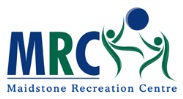 APPLICATION FOR:HONOURARY MEMBERSHIP* - Mandatory FieldsQualification Criteria and Privileges of Honourary Membership:The applicant must be 18 years of age or older.All applications must be approved by the Board of DirectorsHonourary members have no voting privileges.The Member may attend any event, activity, and meeting of the MRC.Can apply to become an Ordinary (voting) member, if applications are being accepted.Must act in the best interests of the Corporation.  Refer to policy 20-1Last Name*First Name*Middle Initial* Name:*GenderMailing Address and Postal Code*Mailing Address and Postal Code*Date of Birth (MM/DD/YYYY)Date of Birth (MM/DD/YYYY)Home Phone #*Cell Phone #E-mail Address*E-mail Address*Applicant SignatureApplication DateApproval DatePresident’s SignatureActivities or Events of Interest at the MRC that I would attend or help organize